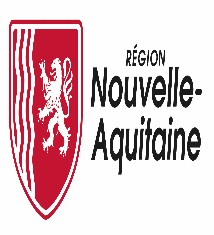 Sciences Grandeur Nature Appel à Manifestation d’Intérêt pour les Lycéens et apprentisFORMULAIRE D’INSCRIPTION 1- Présentation du demandeurNom de l’établissement :N° SIRET : Adresse : Ville : Téléphone : Site internet : Type d’établissement : Lycée public général Lycée privé sous contrat d’association avec l’Etat Lycée d’enseignement agricole Maison familiale et rurale (MFR) Etablissement régional d’enseignements adaptés (EREA) Centre de Formation d’Apprentis (CFA)Identification du/de la chef.fe d’établissement :Nom Prénom : 	Identification de la personne en charge du suivi financier du projet :Nom Prénom : Fonction : Téléphone : Courriel : Identification du/ de la référent.e en charge du projet « Sciences Grandeur Nature »Ce ou cette référente est :   Un.e enseignant.e  Un.e lycéen.ne (éco-délégué ou élu au CAVL / CVL)  Un.e référent.e jeunesseNom Prénom : Fonction : Téléphone : Courriel : 2 – Information générale sur le projet « Sciences Grandeur Nature »Nom du projet :Présentation synthétique du projet (10 lignes environ) :Thématique(s) du projet :       		Lutte contre l’érosion de la biodiversité     		Adaptation au changement climatiqueDate validant le projet par le Conseil d’administration :Date d’information du projet au Comité à l’Education à la Santé et à la Citoyenneté (CESC) : 		Nombre de jeunes mobilisés par le projet : Précisez la classe ou la formation suivie :Coût total du projet :Subvention sollicitée :Avez-vous contacté l’association GRAINE Nouvelle-Aquitaine pour préparer votre projet ? oui non Vous êtes-vous appuyé sur une structure d’éducation à l’environnement pour construire votre projet ?   oui   nonSi oui, précisez le nom de cette structure et le nom de la personne : 3 - Description détaillée du projet « Sciences Grandeur Nature »Présenter le projet (contexte, objectifs, actions, résultats attendus - maximum 1 page) :Le projet se déroulera-t-il au sein de l’établissement ou à proximité ? Précisez :Préciser également si un ou des déplacements sont prévus :	Vers un site naturel ? Préciser lequel :	Vers un site de production d’énergie ? Préciser lequel :	Vers un laboratoire de recherche ? Préciser lequel :	Vers un centre culturel de vulgarisation scientifique ?     Préciser lequel :	Vers un autre lycée ? Préciser lequel :Décrire l’approche scientifique envisagée (méthode, pratique expérimentale, diagnostic, inventaires, …) : Décrire la manière dont vous prévoyez de débattre des enjeux, de leurs représentations et de dégager des solutions opérationnelles (recherche, étude de cas, débats, …) :L’intervention d’un ou de plusieurs experts est-elle prévue ? Qui sont-ils/elles ? Quel sera leur rôle dans le déroulement du projet ? Comment pensez-vous communiquer et valoriser votre projet (public ciblé, méthode, résultats escomptés, …) ?  Souhaitez vous que votre projet puisse faire l’objet d’une présentation dans le cadre du festival des lycéens de Nouvelle-Aquitaine organisé par la Région, le « Nouveau Festival » ? oui  nonDes échanges ou des rencontres avec d’autres établissements sont-ils envisagés ? oui  nonSi oui, précisez avec quels établissements et dans quel but : Calendrier prévisionnel du projetDécrivez le déroulement du projet dans le temps dans le tableau ci-après4 - Financement du projetDate						Signature du Chef d’établissement Nom Prénom				Date ou Période Activités Début du projet en …Fin du projet en …Dépenses éligiblesMontant %RecettesMontant%Prestations de services(ex : frais liés à la mobilisation d’un médiateur, frais d’édition, frais de communication)Région Nouvelle- Aquitaine Frais de déplacements (maximum 500 €)Autre financement à préciser : Achats divers et consommablesAutre financement à préciser :Matériel et équipementsTravaux (ex : frais d’aménagement des milieux naturels au sein de l’établissement ou à proximité) Autre type de dépenses à préciser :………………………………………………AutofinancementTotal(TTC)100%Total(TTC)100%